PFŚ 041.10. 2019 										Dzierzążnia dnia 28.10.2019r.ZAPYTANIE OFERTOWENa wykonanie zadania pn.: „Utworzenie nowej pracowni językowej  w Szkole Podstawowej im. Jana Pawła II          w Dzierzążni”.Niniejsze zamówienie jest współfinansowane z budżetu Województwa Mazowieckiego w ramach „Mazowieckiego Programu Dofinansowania Pracowni Informatycznych i Językowych”.Prowadzone w trybie zapytania ofertowego zgodnie z art. 4 pkt. 8 ustawy z dnia 29 stycznia 2004 roku Prawo Zamówień Publicznych”.Rozdział. I Zamawiający:Gmina DzierzążniaDzierzążnia 2809-164 DzierzążniaNIP 567-185-17-85www.dzierzaznia.pltel./fax: 23/6615904, 23/6615902 wew. 39 e-mail: sekretariat@dzierzaznia.plRozdział 2: Opis przedmiotu zamówienia:Przedmiotem zamówienia jest dostawa i montaż nowoczesnej pracowni językowej w Szkole Podstawowej im. Jana Pawła II w Dzierzążni Szczegółowy opis przedmiotu zamówienia zawiera zał. nr 1 do zapytania ofertowego – opis wymagań sprzętowych.Rozdział 3; Termin wykonania zamówienia do 12 grudnia 2019r.Rozdział 4: Zasady sporządzania oferty:Oferta powinna być sporządzona na wzorze oferty stanowiący zał. nr 2 do zapytania ofertowego oraz powinna przedstawiać oferowaną  cenę netto, cenę brutto wykonania przedmiotu zamówienia. W przypadku udzielenia zamówienia dodatkowego Wykonawca wyraża zgodę, na wyliczenia wynagrodzenia dodatkowego zgodnie                    z kalkulacją cenową przedstawiona w ofercie. Jaką załącznik do oferty należy przedstawić poniższe dokumenty:Kartę katalogową (specyfikacje sprzętu)  wyrobów na potwierdzenie spełnienia wymagań określonych w zał. nr 1 Opis wymagań sprzętowych do niniejszego zapytania ofertowego:Komputer ucznia (dodatkowo należy załączyć do oferty wydruk potwierdzający spełnienie              minimalnego wyniku testu CPU Benchmarks ze strony https://www.cpubenchmark.net),Komputer nauczyciela (dodatkowo należy załączyć do oferty wydruk potwierdzający spełnienie              minimalnego wyniku testu CPU Benchmarks ze strony https://www.cpubenchmark.net),Oprogramowanie sterujące pracą pracowniSłuchawki z mikrofonemStoliki uczniowskieKrzesłaPozostałe karty katalogowe potwierdzające spełnienie parametrów określonych w zamówieniu Wykonawca zobowiązany będzie przedstawić Zamawiającemu po zawarciu umowy, przed zamiarem rozpoczęcia prac instalacyjnych.Zaproponowana cena w ofercie jest ceną ryczałtową na wykonanie całego zmówienie oraz obejmuje wszystkie koszty związane z wykonaniem zadania, określonego przez Zamawiającego w Zapytaniu ofertowym.Wszystkie wydatki poniesione na skutek realizacji przedmiotu  zapytania ofertowego leżą po stronie Wykonawcy w tym, zakup, dostawa i montaż wszystkich materiałów/urządzeń niezbędnych przy realizacji przedmiotu zamówienia,  uruchomienie pracowni oraz wdrożenie i przeszkolenie obsługi pracowni.Rozdział 5: GwarancjaWykonawca udziela Zamawiającemu gwarancji za wady wykonania przedmiotu umowy na okres                      60 miesięcy od dnia podpisania (bez uwag) protokołu odbioru końcowego.W okresie gwarancji Wykonawca zobowiązuje się do bezpłatnego usunięcia wad i usterek w terminie                 7 dni licząc od daty pisemnego powiadomienia przez Zamawiającego.Rozdział 6: Wymagania w stosunku do wykonawcy:Posiadanie niezbędnej wiedzy oraz doświadczenia do wykonywania przedmiotu zamówienia.Dysponowanie osobą/osobami posiadającą(cymi) odpowiednie kwalifikacje do realizacji przedmiotu zamówienia.Dostarczenie 3 referencji dotyczących utworzenia pracowni językowych za kwotę min. 60 tyś złotychRozdział 7: Warunki płatności:Faktura za wykonanie przedmiotu umowy będzie wystawiona przez Wykonawcę po protokolarnym odbiorze wykonanych robót (bez uwag) oraz uruchomieniu systemu obsługi pracowni.Zapłata faktury Wykonawcy nastąpi przelewem na konto Wykonawcy na fakturze, w terminie 14 dni od dostarczenia faktury do siedziby Zamawiającego.Fakturę za wykonanie przedmiotu zamówienia należy wystawić zgodnie z poniższą formułą:Nabywca:Gmina DzierzążniaDzierzążnia 2809-164 DzierzążniaNIP 567-185-17-85Odbiorca:Szkoła Podstawowa im. Jana Urząd Gminy w DzierzążniDzierzążnia 2809-164 DzierzążniaRozdział 8: Informacje o formalnościach, jakie zostaną dopełnione po wyborze oferty w celu zawarcia umowy w sprawie zamówienia publicznego:Przed podpisaniem umowy Wykonawca będzie zobowiązany do wniesienia zabezpieczenia należytego wykonania umowy Wykonawca, którego oferta zostanie wybrana zobowiązany będzie wnieść zabezpieczenie należytego wykonania umowy w wysokości 10% ceny brutto podanej w ofercie Zabezpieczenie może być wnoszone według wyboru Wykonawcy w jednej lub w kilku następujących formach:PieniądzuPoręczeniach bankowych lub poręczeniach spółdzielczej kasy oszczędnościowo  - kredytowej,               z tych, że zobowiązanie kasy jest zawsze zobowiązaniem pieniężnym   Gwarancji bankowychGwarancjach ubezpieczeniowychPoręczeniach udzielanych przez podmioty, o których mowa w art. 6b ust 5 pkt 2 ustawy z dnia               9 listopada 2000r. o utworzeniu polskiej  Agencji Rozwoju PrzedsiębiorczościOryginał dokumentu  potwierdzającego wniesienie zabezpieczenia należytego wykonania umowy musi być dostarczony do Zamawiającego najpóźniej w dniu podpisania umowyZabezpieczenie wnoszone w pieniądzu Wykonawca zobowiązany będzie wnieść przelewem na rachunek bankowy Zamawiającego: Bank Spółdzielczy w Płońsku o/ Dzierzążnia nr…………………………….  Zamawiający zwróci kwotę 70% zabezpieczenia w terminie 30 dni od dnia wykonania zamówienia                  i uznania przez Zamawiającego za należycie wykonane, potwierdzone protokołem odbioruKwotę stanowiącą 30% wysokości Zabezpieczenia Zamawiający pozostawi na zabezpieczenie roszczeń z tytułu rękojmi za wadyKwota, o której mowa w ust. 7 zostanie zwrócona nie później niż w ciągu 15 dni po upływie okresu rękojmi za wady Rozdział 8: Inne wymagania;Termin związania ofertą 30 dni. Bieg terminu związania oferta rozpoczyna się wraz z upływem terminu składania ofert, licząc od dnia składania ofert włącznie.Kryterium oceny ofert: cena 100%Termin i miejsce składania ofert: do  5 listopada do godz. 9.30 Urząd Gminy w Dzierzążni, osobiście                      w sekretariacie  pok. 27   fax.: sekretariat@dzierzaznia.pl , na adres e-mail: fundusze@dzierzaznia.pl               ( skan podpisanej oferty) oraz Pocztą Polską lub kurierem  O zachowaniu  terminu złożenia oferty decyduje data wpływu oferty do Urzędu Gminy w Dzierzążni. Oferta otrzymana przez Zamawiającego po upływie terminu składania ofert zostanie odrzucona i nie będzie podlegała ocenie.  Wykonawca może złożyć tylko jedna ofertę. Wykonawca może przed upływem terminu składania ofert, zmienić lub wycofać ofertę.W toku badania i oceny ofert Zamawiający może żądać od wykonawców wyjaśnień dotyczących treści złożonych ofert.  Niedopuszczalne jest prowadzenie negocjacji miedzy zamawiającym a Wykonawcą dotyczących złożonych ofert oraz dokonywania jakichkolwiek zmian w jej treści.W przypadku, gdy Wykonawca, którego oferta została wybrana jako najkorzystniejsza będzie uchylał się od zawarcia umowy, Zamawiający może wybrać ofertę najkorzystniejszą spośród pozostałych ofert, bez przeprowadzenia ich ponownej oceny, chyba, że zachodzi przesłanka unieważnienia postępowania..Zamawiający poprawia w ofercie (niezwłocznie zawiadamiając o tym Wykonawcę, którego oferta została poprawiona:Oczywiste omyłki pisarskieOczywiste omyłki rachunkowe, z uwzględnieniem konsekwencji rachunkowych dokonanych poprawekOferta podlega odrzuceniu gdy:Jej treść nie odpowiada treści zapytania ofertowegoZawiera błędy w obliczeniu ceny lub kosztuZostał złożona po terminie określonym w zapytaniu ofertowymRozdział 9 Załączniki do Zapytania ofertowego:Opis wymagań sprzętowych zał. nr 1 Wzór oferty – zał. nr 2 Projekt umowy – zał. nr 3Oświadczenie RODO – zał. nr 4 Dostarczenie 3 referencji dotyczących utworzenia pracowni językowych za kwotę min. 60 tyś złotych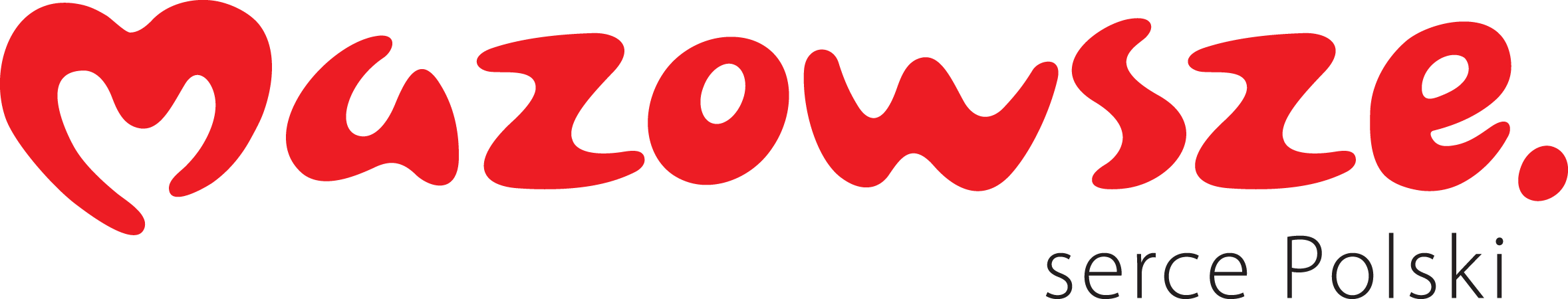 